(Task 1)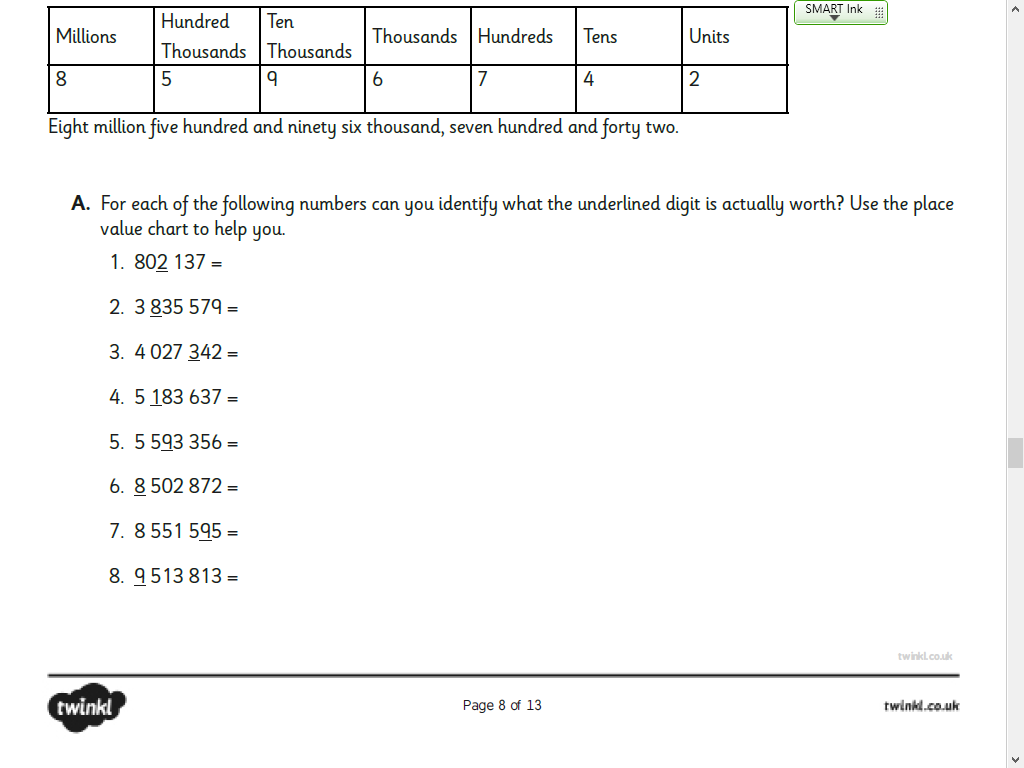 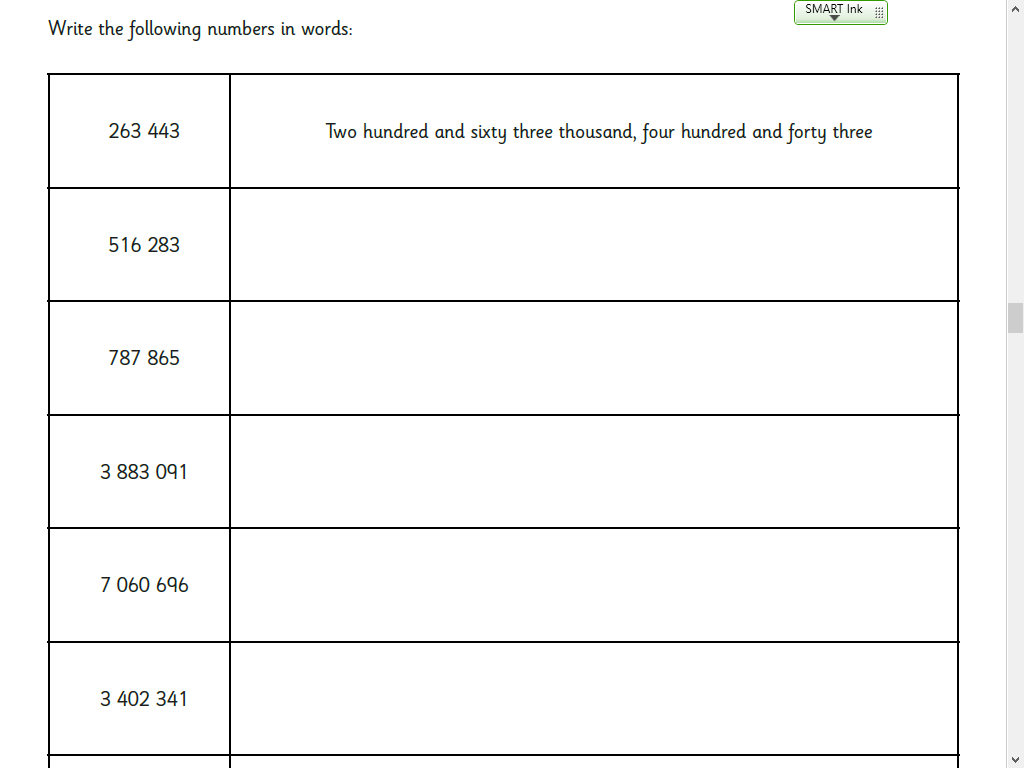 